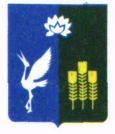 МУНИЦИПАЛЬНЫЙ КОМИТЕТЧкаловского сельского поселенияСпасского муниципального районаРЕШЕНИЕ  О внесении изменений и дополнений в решение муниципального комитета Чкаловского сельского поселения от 27 декабря 2023 года №182«О бюджете Чкаловского сельского поселения на 2024 год и плановый период 2025 и 2026 годов»На основании Бюджетного кодекса Российской Федерации, Федерального закона Российской Федерации от 6 октября 2003 года № 131-ФЗ «Об общих принципах организации местного самоуправления в Российской Федерации», Устава Чкаловского сельского поселения, муниципальный комитет Чкаловского сельского поселенияРЕШИЛ:           I. Внести в решение муниципального комитета Чкаловского сельского поселения от 27 декабря 2023 года №182 «О бюджете Чкаловского сельского поселения на 2024 год и плановый период 2025 и 2026 годы» изменения, изложив пункт 1 статьи 1 в следующем порядке:1.1. «Статья 1. «Основные характеристики и иные показатели бюджета Чкаловского сельского поселения на 2024 год и плановый период 2025 и 2026 годы» изложить в редакции: 1. Утвердить основные характеристики бюджета Чкаловского сельского поселения на 2024 год:1) общий объем доходов бюджета поселения - в сумме 23 677 549,10 руб., в том числе объем межбюджетных трансфертов, получаемых из других бюджетов бюджетной системы Российской Федерации – в сумме 17 439 449,10 рублей.;2) общий объем расходов бюджета поселения - в сумме 24 130 220,97 рублей;3) резервный фонд администрации Чкаловского сельского поселения в сумме   10 000,00 рублей. 4) верхний предел муниципального долга Чкаловского сельского поселения на 01 января 2024 года в сумме 0,00 рублей, в том числе верхний предел долга по муниципальным гарантиям Чкаловского сельского поселения 0,00 рублей. 5) объем расходов на обслуживание муниципального долга Чкаловского сельского поселения в сумме 0,00 рублей.6) дефицит бюджета Чкаловского сельского поселения на 2024 год в сумме    0,00 рублей.7) Бюджетные ассигнования на исполнение публичных нормативных обязательств на 2024 год – 0,00 рублей. 1.2. Приложение № 2 изложить в редакции приложения № 2 к настоящему решению.1.3. Приложение № 4 изложить в редакции приложения № 4 к настоящему решению.1.4. Приложение № 6 изложить в редакции приложения № 6 к настоящему решению.1.5. Приложение № 8 изложить в редакции приложения № 8 к настоящему решению.          III. Администрации Чкаловского сельского поселения   внести изменения в бюджетную роспись на 2024 год и плановый период.         IV. Настоящее решение вступает в силу с момента его официального опубликования.Глава Чкаловского сельского поселения                              А.Я. ТахтахуновПредседатель муниципального комитетаЧкаловского сельского поселения                                                  О.А. Ухань«07» февраля 2024 годас. Чкаловское№ 186